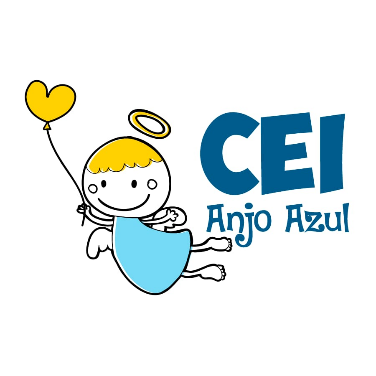 CENTRO DE EDUCAÇÃO INFANTIL ANJO AZULRua 31 de Março/nº 1508Lacerdópolis – SCCEP: 89660 000 Fone: (49) 3552 0279E-mail: ceianjoazullacerdopolis@gmail.comBlog: www.ceianjoazul.blogspot.comProfessora: Maiara Barbosa
Professora auxiliar: Letícia Viganó Resmini
Coordenadora: Marizane Dall’Orsoletta
Turma: PRÉ I
Semana: 08 á 11 setembro 2020.
Carga horária: 12 horas semanais (plataforma/grupo WhatsApp).SUGESTÕES DE EXPERIÊNCIAS DE APRENDIZAGEMObservação: Os pais que quiserem, podem postar em suas redes sociais as crianças realizando as atividades/experiências. São experiências de aprendizagens que poderão ser repetidas durante o período. Aproveite cada momento com seus filhos. “Família e escola: uma parceria de sucesso!”Vamos realizar a leitura do texto: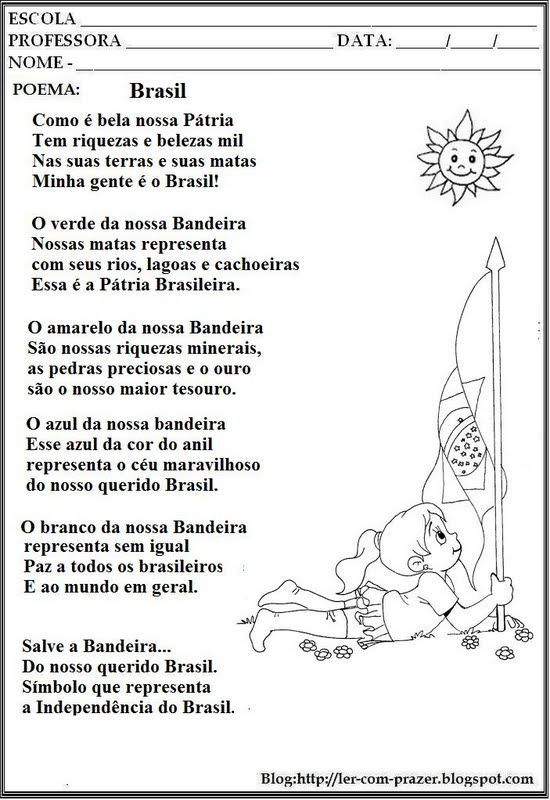 Utilize seus lápis de cor e a criatividade e ilustre o poema.Moramos no país chamado Brasil!Recorte e cole de revistas e jornais, as letras da palavra BRASIL.Contem quantas letras tem a palavra;Circulem a primeira e a última letra da palavra; Deixe a criança escrever a palavra do seu jeitinho;Para cada letra, crie uma nova palavra.Essa é a bandeira que representa o nosso país.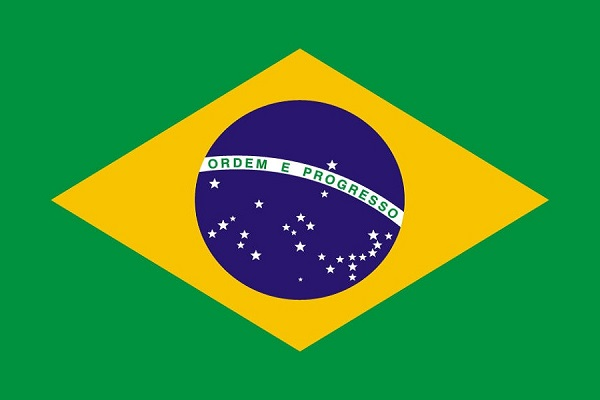 Na bandeira, podemos observar as seguintes formas geométricas:Retângulo representado pela cor verde.Losango representado pela cor amarela.Círculo representado pela cor azul.Que tal agora, você representar a bandeira do Brasil utilizando alguns elementos da natureza.Use a criatividade!Lembram que toda semana em nossa escola, cantávamos o Hino Nacional.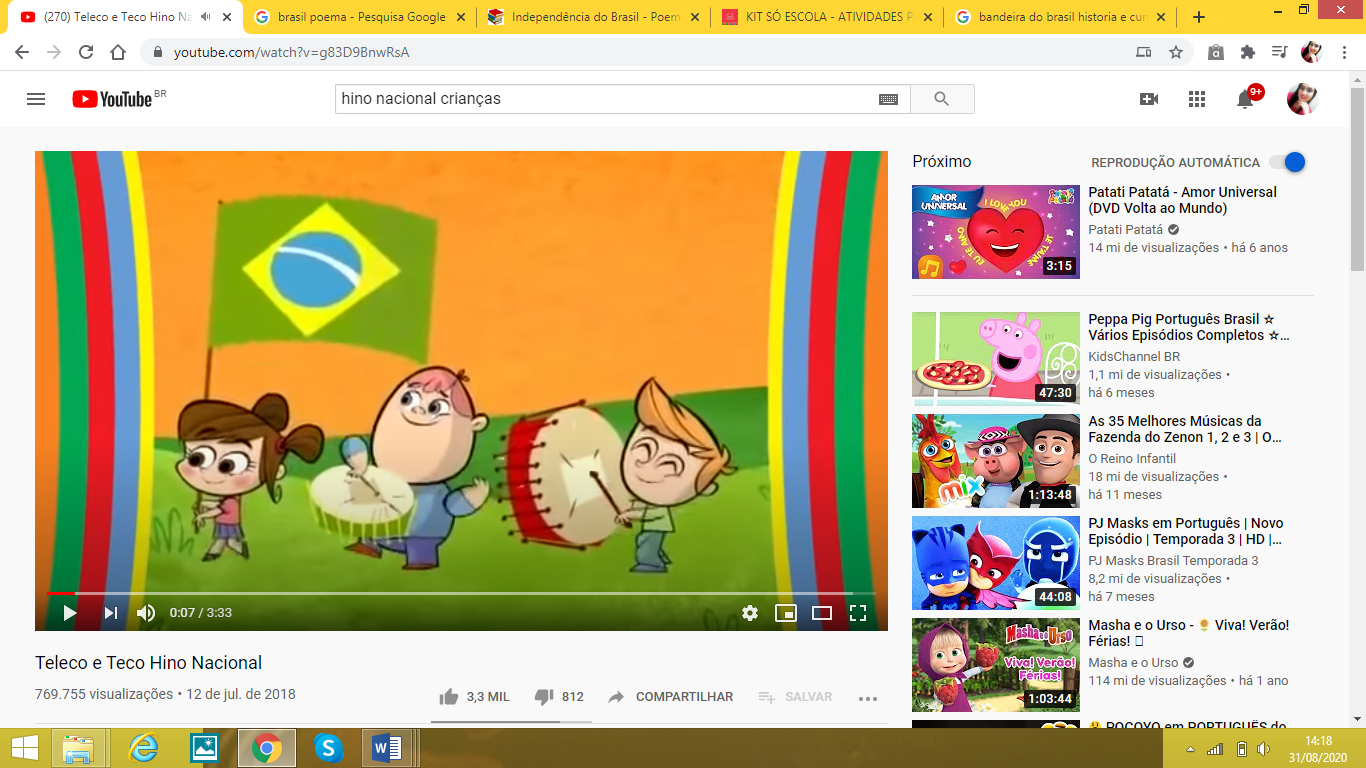 Vamos assistir o vídeo e cantar juntos?Disponível em: https://www.youtube.com/watch?v=g83D9BnwRsA